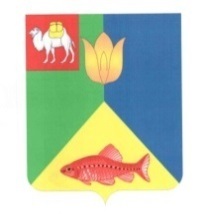 РОССИЙСКАЯ  ФЕДЕРАЦИЯ ЧЕЛЯБИНСКАЯ  ОБЛАСТЬГЛАВА КУНАШАКСКОГО СЕЛЬСКОГО ПОСЕЛЕНИЯКУНАШАКСКОГО  МУНИЦИПАЛЬНОГО РАЙОНАРАСПОРЯЖЕНИЕот 25.12.2020г.  № 100О проведении аттестации 
муниципальных служащих
администрации Кунашакского                                                                                          сельского поселения	В целях проверки квалификации, профессиональной подготовки, деловых качеств, а также соответствия служащих, замещающих муниципальную должность муниципальной службы, путем оценки знаний, опыта, навыков, результатов деятельности и способности к выполнению полномочий по замещаемой муниципальной должности муниципальной службы, в соответствии с Законами Челябинской области от 30 мая 2007г.       № 142-ЗО «Об утверждении Типового положения о проведении аттестации муниципальных служащих в Челябинской области», № 144-ЗО «О регулировании муниципальной службы в Челябинской области», Положением «О регулировании муниципальной службы в  администрации Кунашакского сельского поселения», утвержденным решением Совета депутатов  от 21.10.2020г. № 22, на основании личных заявлений:1. Сформировать аттестационную комиссию в составе:Председатель комиссии – Ибрагимов Абдрахим Мухаметрахимович - ГлаваКунашакского сельского поселения;Заместитель Председателя комиссии - Нуриев Ринат Мажитович – заместитель Главы Кунашакского сельского поселения по работе с населением;Секретарь комиссии – Хасанова Лилия Нигаматяновна - ведущий специалист по работе с депутатами.Члены комиссии - Габитова Раиля Рифовна - Главный бухгалтер администрации Кунашакского сельского поселения;- Шакирова Оксана Радиковна – заместитель Главы поселения по финансовым вопросам.2. Назначить дату проведения аттестации на подтверждение, повышение классного чина следующих муниципальных служащих:-- Хасанову Лилию Нигаматяновну – Ведущего специалиста по работе с депутатами,-- Шакирову Оксану Радиковну – Заместителя Главы Кунашакского сельского поселения по финансовым вопросам,-- Мухаметжанову Альбину Дамировну – Специалиста.– 27 января 2021г.
3. Секретарю комиссии Л.Н. Хасановой подготовить все необходимые документы для работы аттестационной комиссии.А.М. Ибрагимов